Wskaż obrazki  z głoską t na początkuWskaż ilustracje z głoską t na końcu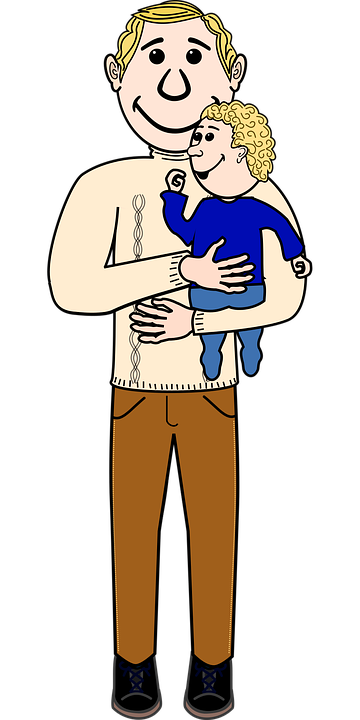 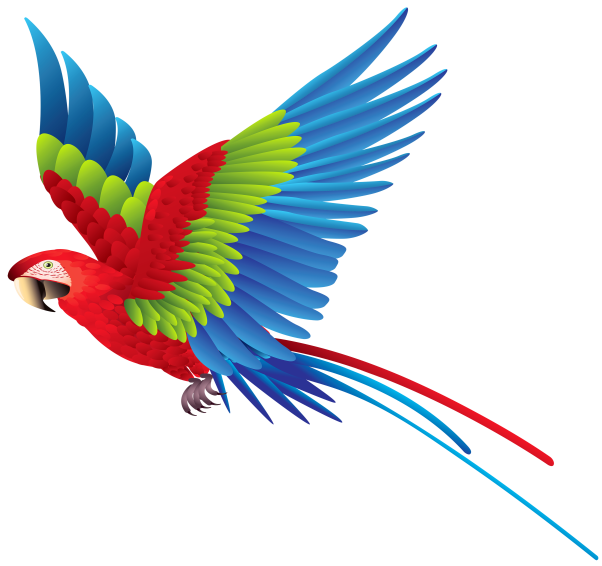 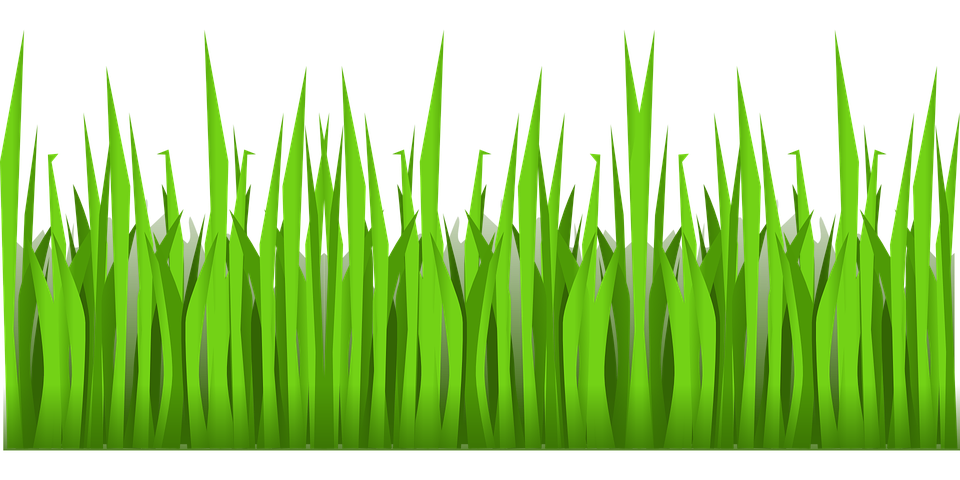 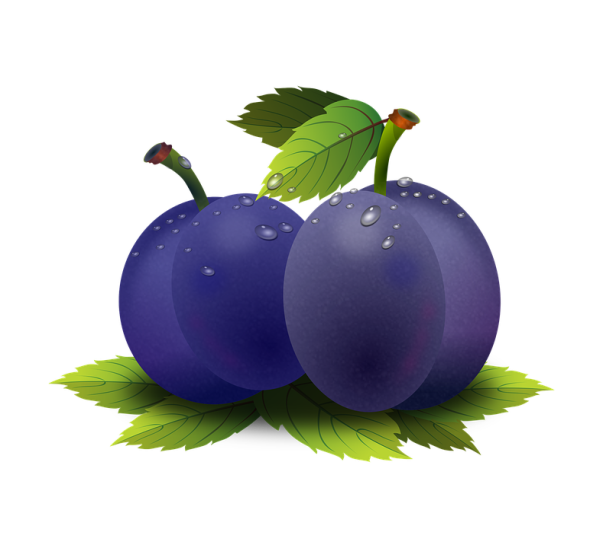 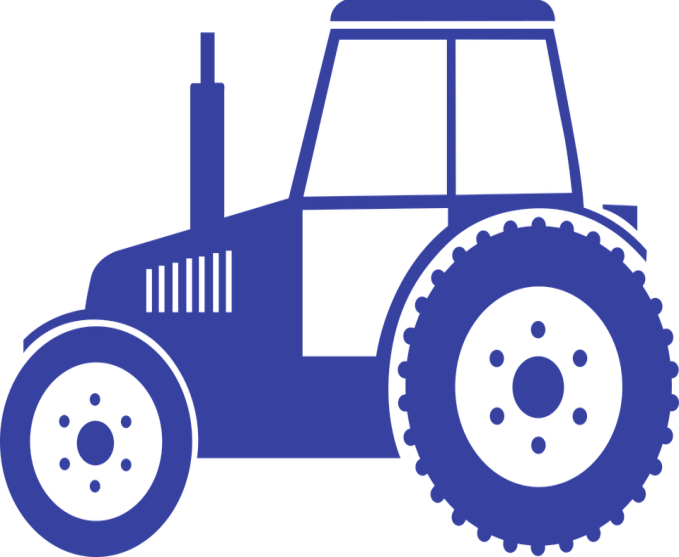 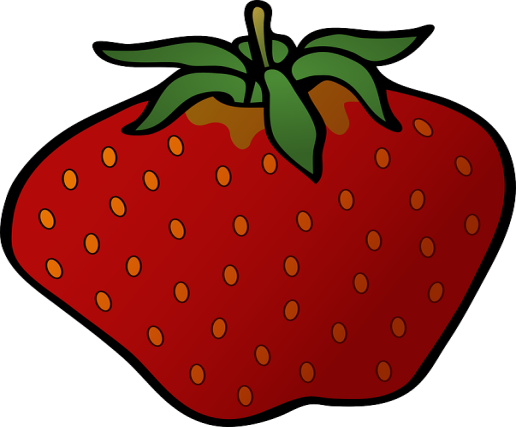 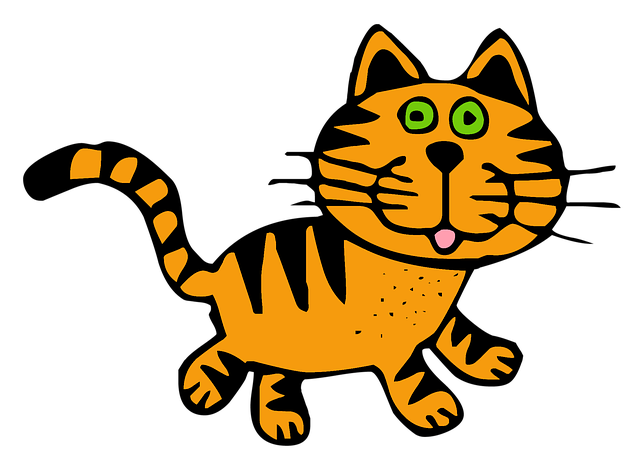 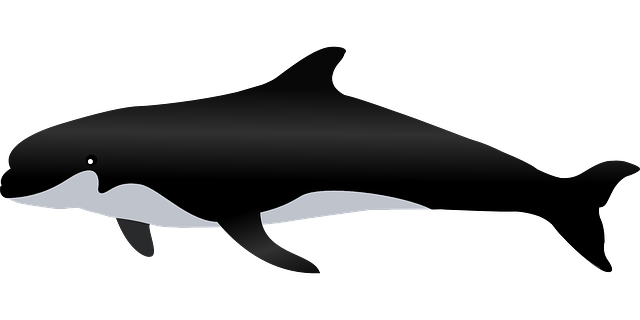 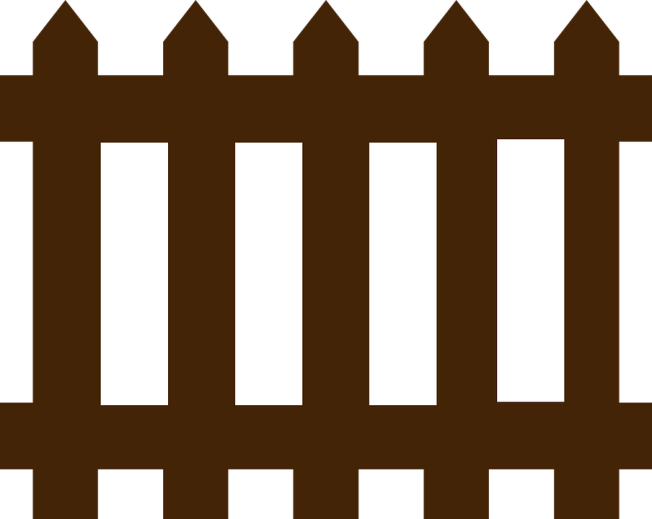 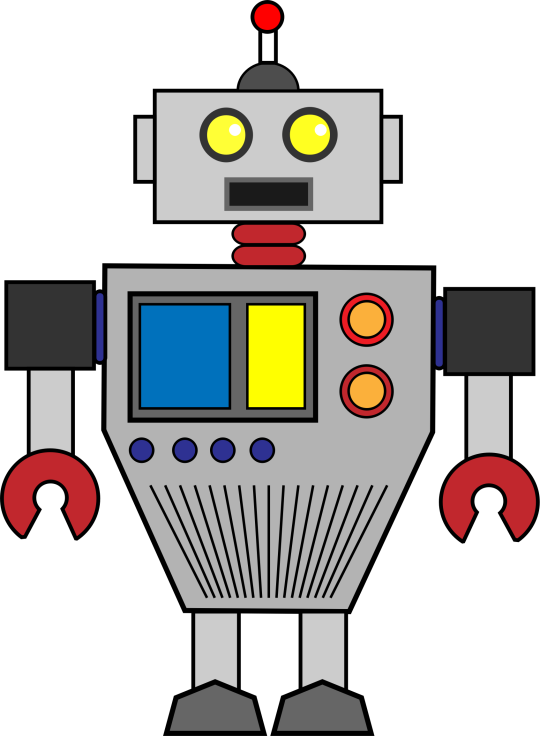 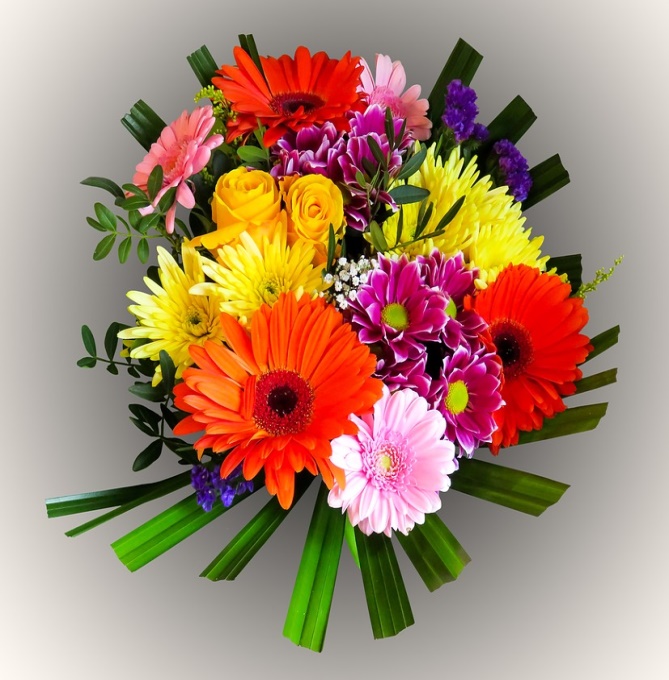 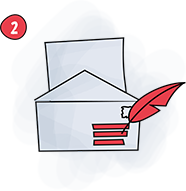 